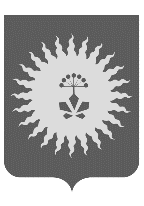 АДМИНИСТРАЦИЯ АНУЧИНСКОГО МУНИЦИПАЛЬНОГО ОКРУГАП О С Т А Н О В Л Е Н И Е Об утверждении  Положений об отделах администрации   Анучинского муниципального округа   В соответствии   Федеральными законами от 06.10. 2003г. № 131-ФЗ «Об общих принципах организации местного самоуправления в Российской Федерации», от 02.03.2007г. № 25-ФЗ «О муниципальной службе в Российской Федерации»,  Законами Приморского края  от 16.09.2019г.  №568-КЗ «Об Анучинском муниципальном округе», от 23.11.2018г. №390-КЗ «О наделении органов местного самоуправления муниципальных районов, муниципальных округов, городских округов Приморского края отдельными государственными полномочиями», от 04.06.2007г. № 82-КЗ «О муниципальной службе в Приморском крае», решениями Думы Анучинского муниципального округа от 20.08.2020г. №89-НПА «О создании администрации Анучинского муниципального округа  Приморского края» и  от 30.09.2020г. №105-НПА «О структуре администрации  Анучинского  муниципального округа, администрация Анучинского муниципального округаПОСТАНОВЛЯЕТ:    1. Утвердить следующие   Положения об отделах в администрации Анучинского муниципального округа:       1.1. Положение  «Об отделе архива администрации Анучинского муниципального округа». (приложение №1)     1.2. Положение «Об отделе социального развития администрации Анучинского муниципального округа». (приложение №2)     1.3. Положение  «Об отделе записи актов гражданского состояния администрации Анучинского муниципального округа Приморского края». (приложение №3)     1.4. Положение  «О правовом  отделе   администрации Анучинского муниципального округа». (приложение №4)     1.5. Положение  «Об  общем отделе   администрации Анучинского муниципального округа». (приложение №5)     1.6. Положение  «Об отделе системного администрирования администрации Анучинского муниципального округа».(приложение №6)     1.7. Положение «Об отделе опеки и попечительства».(приложение №7)     1.8. Положение «Об отделе ГОЧС администрации Анучинского муниципального округа».(приложение№8)     1.9. Положение  «Об отделе жизнеобеспечения администрации Анучинского муниципального округа». (приложение №9)     1.10. Положение «Об отделе муниципального заказа администрации Анучинского муниципального округа». (приложение№10)     1.11. Положение «Об отделе бухгалтерского учета и отчетности администрации Анучинского муниципального округа».(приложение№11) 2. Считать утратившими силу:    2.1. Постановления администрации Анучинского муниципального района:-от 22.11.2007г. №427 «Об утверждении положения об отделе социального развития»;-от  22.11.2007г. №418а «Об утверждении положения о правовом отделе»;-от 07.11.2013г. №552а «Об утверждении положения об отделе жизнеобеспечения администрации Анучинского муниципального района» (ред.29.01.2015г.№37);-от 13.09.2017г. «Об утверждении Положений «Об отделе имущественных и земельных отношений администрации Анучинского муниципального района»  и «Об отделе гражданской обороны, чрезвычайных ситуаций администрации Анучинского муниципального района»;-от 15.01.2020г. №28-па «Об утверждении Положения об отделе опеки и попечительства администрации Анучинского муниципального округа»;     2.2. Постановления главы   Анучинского муниципального района:-от 16.05.2005г. №251 «Об утверждении положения об архивном отделе»;-от 13.04.2007 г. №149–п «Об утверждении Положения об общем отделе администрации Анучинского муниципального района»;-от 22.11.2007 г. № 428 «Об утверждении Положения об   отделе бухгалтерского учета и отчетности администрации Анучинского муниципального района»;      3.Разместить настоящее постановление  на официальном сайте администрации Анучинского муниципального округа в сети-Интернет.     4.Контроль за выполнением  настоящего постановления оставляю за собой.Глава Анучинского муниципального округа                                                           С.А.ПонуровскийПриложение №7Утверждено постановлением администрации Анучинского муниципального округаот 26.10.2020г._№83  ПОЛОЖЕНИЕОб  отделе опеки и попечительства администрации Анучинского муниципального округа1.  Общие положения1 Отдел опеки и попечительства (далее — отдел) является структурным подразделением Администрации Анучинского муниципального округа, осуществляющим полномочия по опеке и попечительству в отношении несовершеннолетних в пределах Анучинского муниципального округа.      2. Отдел    руководствуется      в своей деятельности:    Конституцией Российской Федерации, Гражданским кодексом Российской Федерации, Семейным кодексом Российской Федерации, Жилищным кодексом Российской Федерации, Федеральным законом  от 24 апреля 2008 года  № 48-ФЗ «Об опеке и попечительстве», Федеральным законом от 24 июля 1998 года № 124-ФЗ «Об основных гарантиях прав ребёнка в Российской Федерации», Федеральным законом от 21 декабря 1996 года  № 159-ФЗ «О дополнительных гарантиях по социальной поддержке детей-сирот- и детей, оставшихся без попечения родителей», Федеральным законом от 16 апреля 2001 года № 44-ФЗ «О государственном банке данных о детях, оставшихся без попечения родителей», Федеральным законом от 24 июня   1999 г. №120-ФЗ «Об основах системы профилактики безнадзорности     и правонарушений несовершеннолетних», Федеральным законом от 19 мая 1995 года № 81-ФЗ  «О государственных пособиях гражданам, имеющим детей», Законом Приморского  края от 24 декабря 2018 года  № 433-КЗ «Об обеспечении жилыми помещениями детей-сирот, детей, оставшихся без попечения родителей, лиц из числа детей-сирот и детей, оставшихся без попечения родителей, на территории Приморского края», иными федеральными законами и нормативными правовыми актами Российской Федерации, законами и нормативными правовыми актами Приморского края,    нормативно правовыми актами Анучинского муниципального округа и настоящим Положением.2.Основные задачиОсновными задачами отдела  являются:Реализация единой государственной политики в сфере защиты прав и законных интересов несовершеннолетних, в том числе детей-сирот и детей, оставшихся без попечения родителей, детей, нуждающихся в помощи государства, а также лиц из числа детей-сирот и детей, оставшихся без попечения родителей, на территории Анучинского муниципального округа.Обеспечение своевременного выявления детей-сирот и детей, оставшихся без родительского попечения, нуждающихся в установлении над ними опеки или попечительства, и их устройства.Защита личных и имущественных прав и интересов несовершеннолетних, в том числе детей-сирот и детей, оставшихся без попечения родителей, детей, нуждающихся в помощи государства.Обеспечения приоритета семейных форм воспитания детей-сирот и детей, оставшихся без попечения родителей, профилактика социального сиротства.Надзор за деятельностью опекунов и попечителей, а также  организаций, в которые помещены под надзор дети-сироты и дети, оставшиеся без попечения родителей, дети, нуждающиеся в помощи государства.3. ПолномочияОтдел осуществляет   следующие полномочия:   1. Защита прав и интересов детей в случаях смерти родителей, лишения их родительских прав, ограничения их в родительских правах, признания родителей недееспособными, болезни родителей, длительного отсутствия родителей, уклонения родителей от воспитания детей или защиты их прав и интересов, в том числе при отказе родителей взять своих детей из образовательных организаций, медицинских организаций, организаций, оказывающих социальные услуги, или аналогичных организаций при создании действиями или бездействием родителей условий, представляющих угрозу жизни или здоровью детей либо препятствующих их нормальному воспитанию и развитию, а также в других случаях отсутствия родительского попечения;
2. Выявление и учет детей-сирот и детей, оставшихся без попечения родителей, избрание формы их устройства исходя из конкретных обстоятельств утраты попечения родителей, а также последующий контроль за условиями их содержания, воспитания и образования;
3. Осуществление контроля за своевременной подачей законными представителями детей-сирот, детей, оставшихся без попечения родителей, заявлений о включении в список детей-сирот, детей, оставшихся без попечения родителей, лиц из числа детей-сирот и детей, оставшихся без попечения родителей, лиц, которые относились к категории детей-сирот, детей, оставшихся без попечения родителей, лиц из числа детей-сирот и детей, оставшихся без попечения родителей, и достигли возраста 23 лет, которые подлежат обеспечению жилыми помещениями на территории Приморского края (далее - список), а также заявлений об исключении из списка субъекта Российской Федерации по прежнему месту жительства и включении в список на территории Приморского края и принятие мер по включению в список указанных детей в случае не подачи таких заявлений законными представителями;4. Временное исполнение обязанностей опекуна (попечителя) детей, оставшихся без попечения родителей, до их устройства на воспитание в семью или организации для детей-сирот и детей, оставшихся без попечения родителей;5. Установление опеки или попечительства, освобождение и отстранение опекунов и попечителей от исполнения ими своих обязанностей в случаях, предусмотренных федеральным законодательством;6. Установление опеки над несовершеннолетними, оставшимися без попечения родителей, признанными судом недееспособными;
7. Принятие решений о помещении несовершеннолетних под надзор в организации для детей-сирот и детей, оставшихся без попечения родителей, до их устройства на воспитание в семью;
8. Принятие в соответствии с федеральным законодательством решений о помещении несовершеннолетних в психиатрический стационар, проведении психиатрического освидетельствования несовершеннолетнего, а также о помещении несовершеннолетних в психоневрологические учреждения на стационарное социальное обслуживание;
9. Осуществление надзора за деятельностью опекунов (попечителей), организаций, в которые помещены под надзор дети-сироты и дети, оставшиеся без попечения родителей, проверка условий жизни несовершеннолетних подопечных, соблюдения опекунами и попечителями прав и законных интересов подопечных, исполнения опекунами и попечителями требований к осуществлению ими прав и исполнению обязанностей опекунов и попечителей;
10. Оказание помощи опекунам и попечителям несовершеннолетних граждан в реализации и защите прав подопечных;
11. Выдача разрешений на раздельное проживание попечителей и их несовершеннолетних подопечных в соответствии с федеральным законодательством;12. Выдача разрешений на совершение сделок с имуществом подопечных в соответствии с федеральным законодательством, а также на отказ от наследства в случае, когда наследником является несовершеннолетний, в соответствии с федеральным законодательством;13. Обращение с заявлением в суд об ограничении или лишении несовершеннолетнего в возрасте от 14 до 18 лет права самостоятельно распоряжаться своим заработком, стипендией или иными доходами, если несовершеннолетний не приобрел дееспособность в полном объеме в соответствии с федеральным законодательством;
14. Заключение договоров доверительного управления имуществом подопечных в соответствии с федеральным законодательством;
15. Проверка обеспечения опекунами и попечителями сохранности имущества подопечных; 
16. Оформление в установленном законодательством порядке договора передачи жилого помещения в собственность детям-сиротам и детям, оставшимся без попечения родителей, в случае смерти родителей, а также в иных случаях утраты попечения родителей, если в жилом помещении остались проживать исключительно несовершеннолетние;
17. Осуществление полномочий органов опеки и попечительства по формированию, ведению и использованию государственного банка о детях, оставшихся без попечения родителей, в соответствии с федеральным законодательством;
18. Подготовка и выдача заключений лицам, желающим усыновить (удочерить) ребенка (детей), об их возможности быть усыновителями (удочерителями), подготовка заключений об обоснованности усыновления (удочерения) и о его соответствии интересам усыновляемого (удочеряемого) ребенка, ведение учета кандидатов в усыновители (удочерители), осуществление контроля за условиями жизни и воспитания усыновленных (удочеренных) детей в соответствии с федеральным законодательством;
19. Выдача согласия на усыновление (удочерение) ребенка при отсутствии родителей или опекунов (попечителей);      
20. Участие в установленном законодательством порядке в рассмотрении судом дел об усыновлении (удочерении) ребенка, об отмене усыновления (удочерения) ребенка, о восстановлении в родительских правах, об ограничении родительских прав, о лишении родительских прав, а также споров, связанных с воспитанием детей;     
21. Выдача согласия на установление отцовства в случаях, предусмотренных федеральным законодательством;     
22. Подготовка разрешений в случаях, предусмотренных федеральным законодательством, на изменение имени ребенка, не достигшего возраста 14 лет, а также изменение присвоенной ему фамилии;
23. Выдача согласия на общение ребенка с родителями, родительские права которых ограничены судом;           
24. Произведение в порядке, установленном законодательством, немедленного отобрания ребенка у родителей (одного из них) или других лиц, на попечении которых он находится, при непосредственной угрозе жизни ребенка или его здоровью, а также участие в принудительном исполнении решений, связанных с отобранием ребенка и передачей его другому лицу;                     
25. Подготовка договоров о передаче ребенка (детей) на воспитание в приемную семью;                 
26. Оказание приемной семье необходимой помощи, содействие созданию нормальных условий жизни и воспитания ребенка (детей), осуществление контроля за выполнением возложенных на приемных родителей обязанностей по содержанию, воспитанию и образованию ребенка (детей);
27. Подготовка разрешений на распоряжение средствами материнского (семейного) капитала усыновителям, опекунам (попечителям), приемным родителям ребенка (детей);            
28. Проведение обследования условий жизни детей в предусмотренных федеральным законодательством случаях;       
29. Разрешение разногласий между родителями, между опекуном ребенка несовершеннолетних родителей и несовершеннолетними родителями в случаях, предусмотренных федеральным законодательством;
30. Назначение представителя для защиты прав и интересов детей в случае разногласий между родителями и детьми;      
31. Принятие решений об обязывании родителей (одного из них) не препятствовать общению ребенка с близкими родственниками в случае отказа родителей (одного из них) от предоставления этого общения, обращение в суд с иском об устранении препятствий к общению с ребенком в случае, если родители (один из них) не подчиняются решению органа опеки и попечительства;                   
32. Осуществление контроля за условиями содержания, воспитания и образования детей, находящихся на полном государственном обеспечении в образовательных организациях, медицинских организациях, организациях социального обслуживания и других аналогичных организациях;
33. Выдача в порядке, установленном действующим законодательством, согласия на перевод детей-сирот и детей, оставшихся без попечения родителей, из одной организации, осуществляющей образовательную деятельность, в другую организацию, осуществляющую образовательную деятельность, либо на изменение формы получения образования или формы обучения до получения ими основного общего образования, а также на отчисление таких лиц, достигших 15 лет, до получения ими общего образования;
34. Участие в пределах своей компетенции в проведении индивидуальной профилактической работы с несовершеннолетними в случаях, установленных федеральным законодательством, а также осуществление мер по защите личных и имущественных прав несовершеннолетних, нуждающихся в помощи государства;            
35 Представление законных интересов несовершеннолетних граждан, находящихся под опекой или попечительством, в отношениях с любыми лицами (в том числе в судах), если действия опекунов или попечителей по представлению законных интересов подопечных противоречат действующему законодательству или интересам подопечных либо если опекуны или попечители не осуществляют защиту законных интересов подопечных;
36. Подбор, учет и подготовка граждан, выразивших желание стать опекунами или попечителями либо принять детей, оставшихся без попечения родителей, в семью на воспитание в иных установленных семейным законодательством формах;           
37. Информирование граждан, выразивших желание стать опекунами или попечителями либо принять ребенка, оставшегося без попечения родителей, на воспитание в семью в иных установленных семейным законодательством формах, о возможных формах устройства ребенка в семью, об особенностях отдельных форм устройства ребенка в семью, о порядке подготовки документов, необходимых для установления опеки или попечительства либо устройства детей, оставшихся без попечения родителей, на воспитание в семью в иных установленных семейным законодательством формах, а также оказание содействия в подготовке таких документов;   
38. Обращение в суд с заявлениями о лишении родительских прав или об ограничении родительских прав в случаях, предусмотренных федеральным законодательством;
39. Обращение в суд с заявлением о признании брака недействительным в предусмотренных федеральным законодательством случаях;    
40. Предъявление исков в соответствии с федеральным законодательством в суд о взыскании алиментов на несовершеннолетних детей к их родителям (одному из них) в случаях, предусмотренных федеральным законодательством;
41. Выдача согласия (разрешения) на заключение трудового договора с несовершеннолетними гражданами в случаях, предусмотренных Трудовым кодексом Российской Федерации;              
42. Подготовка решения об объявлении несовершеннолетнего полностью дееспособным (эмансипация) с согласия обоих родителей, усыновителей или попечителя;
43. Иные полномочия в области опеки и попечительства, предусмотренные федеральным законодательством и законодательством Приморского края.4. Права Для исполнения установленных действующим законодательством полномочий отдел вправе:Запрашивать и получать в установленном порядке от отраслевых органов Администрации, органов местного самоуправления и организаций, независимо от их организационно-правовой формы, находящихся на территории Анучинского муниципального округа Приморского края, документы и информацию, необходимую для решения вопросов, отнесенных к полномочиям отдела;Давать государственным органам, отраслевым органам Администрации, органам местного самоуправления, организациям и гражданам разъяснения по вопросам, отнесённым к полномочиям отдела опеки и попечительства, рассматривать обращения, заявления и жалобы совершеннолетних и несовершеннолетних граждан по указанным вопросам и принимать по ним необходимые меры;Вести переписку по  вопросам, относящимся к компетенции отдела опеки и попечительства;Осуществлять иные права в соответствии с действующим законодательством.5. Организация деятельности.Отдел  возглавляет начальник отдела, назначаемый на должность и освобождаемый от должности  распоряжением  главы администрации Анучинского муниципального округа. Начальник отдела разрабатывает должностные инструкции сотрудников отдела, предоставляет их на согласование заместителю главы Администрации Анучинского муниципального округа  Приморского края и на утверждение главе Администрации  Анучинского муниципального округа  Приморского края.Начальник отдела  организует деятельность  отдела  и несет персональную ответственность за выполнение возложенных на него обязанностей.        Начальник  отдела :       1. Распределяет обязанности между специалистами отдела;   2. Готовит проекты постановлений Администрации по следующим вопросам: - о направлении ребенка в учреждение для детей-сирот и детей, оставшихся без попечения родителей, на полное государственное обеспечение;- о немедленном отобрании ребенка у родителей или других лиц, на попечении которых он находится, при непосредственной угрозе жизни ребенка или его здоровью;- об опеке, попечительстве;- о содержании подопечных и распоряжении их текущими доходами и имуществом в соответствии с законодательством;- о разрешении сделок, требующих нотариального удостоверения или регистрации; о разрешении совершения от имени подопечного сделок в случаях, предусмотренных законодательством, о порядке управления имуществом подопечного, в том числе о разрешении на отчуждение, обмен жилой площади, совершение всех сделок, влекущих отказ от принадлежащих несовершеннолетнему прав или изменение объема указанных прав;- о разрешении раздельного проживания попечителя и подопечного;- о защите жилищных прав детей, об их праве на жилое помещение;- о присвоении или изменении фамилии, имени несовершеннолетним в случаях, предусмотренных законодательством;- о признании несовершеннолетнего эмансипированным;- по иным вопросам, касающимся защиты прав и законных интересов несовершеннолетних, в соответствии с законодательством;3. Готовит проекты договоров: о доверительном управлении имуществом подопечного; о передаче ребенка (детей) в приемную семью, дополнительных соглашений к договорам; о временном помещении ребёнка в организацию для детей-сирот и детей, оставшихся без попечения родителей;4. Обеспечивает исполнение в отделе  законодательства Российской Федерации о муниципальной службе и трудового законодательства Российской Федерации;5. По доверенности представляет интересы администрации Анучинского муниципального округа по опросам отнесенным к полномочиям отдела в судах, в органах государственной власти и других организациях; распоряжается имуществом и средствами отдела в порядке, установленном законодательством;  утверждает акты обследований, индивидуальные планы развития и жизнеустройства опекаемых и воспитанников, находящихся в организации для  детей-сирот и детей, оставшихся без попечения родителей; отчеты об условиях жизни и воспитания ребёнка в семье усыновителей, отчеты опекуна и попечителя о хранении, об использовании имущества несовершеннолетнего подопечного и об управлении таким имуществом, ходатайства, справки, письма, подписывает иную служебную документацию;6. Вносит на рассмотрение Администрации предложения по вопросам  организации деятельности  отдела ; 7. Осуществляет иные полномочия, в  соответствии с законодательством и настоящим положением.6. Контроль  деятельности отделаКонтроль за работой отдела осуществляют:  Администрация и  уполномоченный орган исполнительной власти Приморского края в области образования. 26.10.2020с. Анучино№83 